「建設工事関係者連絡会議」を開催しました長岡労働基準監督署令和元年７月１１日に「建設工事関係者連絡会議」を開催しました。　当日は、公共工事発注機関及び管内の建設業労働災害防止協会各分会に参加いただき、公共工事における労働災害防止対策について意見交換を行いました。連絡会議の様子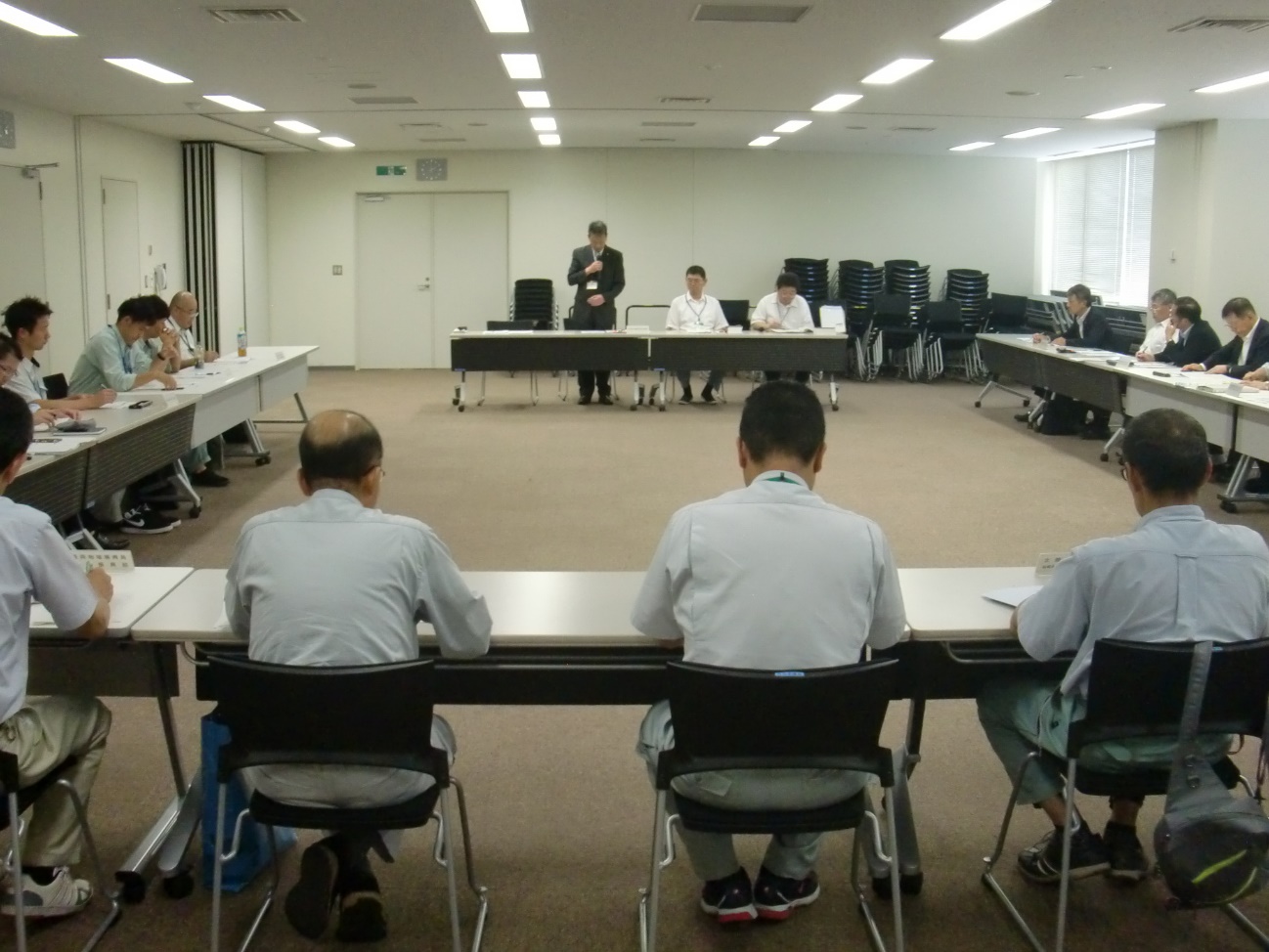 